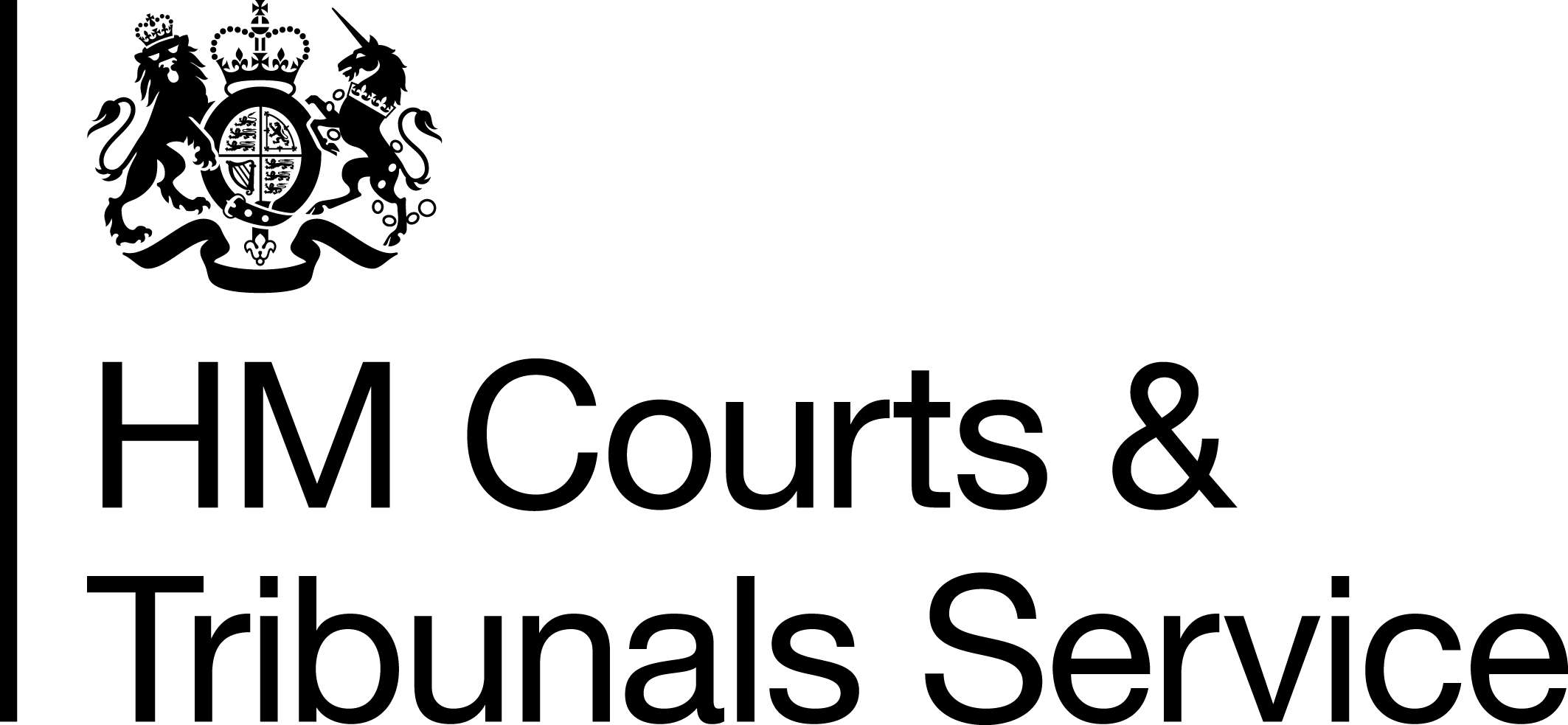 HM Courts and Tribunals Service Directorate: South East RegionJob Title: Court UsherNumber of Vacancies: 1Location: Chelmsford Magistrates' Court and Family Court, 10 New Street, CM1 1NT (with occasional travel to Colchester Magistrates’)Grade: AADuration: Permanent Salary: National: £20,126These positions are available for external applicants as well as existing civil servants on level transfer.  Background:The Court Usher acts as an essential first point of contact for all the court users involved in hearings. There will be regular contact with the judiciary, assisting the administrative staff with the smooth flow of court work. You will meet members of the public and their legal representatives; prepare court / hearing rooms, and complete documentation, as well as ensuring the court runs smoothly and efficiently. You will also carry out some general clerical work as required to support the work of HMCTS.Although many of the tasks are straightforward, regulated by well-established guidelines and/or detailed instructions, an Usher needs to be prepared to react quickly and professionally to situations, some of which may be unexpected. You will be comfortable in dealing sensitively and professionally with people from all walks of life; many of whom may be vulnerable and under stress. Advice and support is readily available and there is little discretion to depart from standard procedures, which may well require you to take a firm stance when those procedures are not understood or welcomed by a court user. Ushers work within a team with regular management support and are responsible for their own time.Whilst initially you will be allocated to a specific court or office base, there will be a need for flexibility to work on an ad hoc basis at other courthouses and local HMCTS offices.Operational Delivery in HMCTS:This role is part of the Operational Delivery Profession. Operational delivery professionals are the outward face of government, providing essential services to the public in a variety of roles. They work in many different departments and agencies across the breadth of the , delivering service to customers inFace-to-face roles in HMCTS for example a court usherContact Centre roles in HMCTS for example call centre advisersProcessing roles in HMCTS for example Staff at the County Courts Money-Claims Centre Being part of the operational delivery profession means belonging to a cross-government community of people.  This will offer you access to information on professional standards, skills development and qualifications to help you continue to improve your development and performance and expand your career options.Key Responsibilities:AdministrationCollecting and delivering files and bundles to the judiciary and clerks ensuring they have the necessary papersProviding support to colleagues & judiciary outside of court / hearing timesGeneral clerical work, including use of computers and SwitchboardFilling out formsOperating recording equipment and maintaining records of recordings of hearingsSort and deliver lists of hearings for internal & external notice boardsCorrespondenceCompleting standard forms, etc where the information is clearly defined.Straightforward drafting such as acknowledgements / receipting, confirmations, court orders, warrants etc.Post HandlingOpening, sorting, distributing and dispatching post as requiredCollecting and delivering post from appropriate officesMonitoring Stock	Ensuring Court rooms are supplied against requirements for relevant forms and stationeryCollecting and delivering stationary around the officesData Entry and recording	Resulting, checking accuracy and completeness against guidelines or a proforma, straightforward money handling e.g. issuing jury payments, spending petty cash under instruction.Operating equipmentOffice and court equipment e.g. computers, fax machines, scanners, photocopiers, switchboards, franking machines, messaging equipment, tape, and video recorders etc.Handling telephone calls	Answering standard enquiries and passing messages to others.Arranging meetings	Preparing rooms for hearings, tribunals, trials, meetings and clearing the court / hearing room down at the end of the day etc.Using electronic diariesReception of parties to court	Including members of the public, judiciary, juries, solicitors and barristers, the police, representatives of external Agencies etc.Providing information related to proceedings, escorting court users into and from the building, swearing oaths etc.Calling people into court / hearing rooms in priority order, discussing with Court Clerks and Legal Advisers and liaising with the Witness Service as necessaryAnswering face to face enquiriesKeeping parties informed of changes e.g. of courtrooms and hearing timesOther DutiesThe post holder is required to work in a flexible way and undertake any other duties reasonably requested by line management which are commensurate with the grade and level of responsibility of this post.Essential Skills & Criteria:Strong customer focus and service skillsExperience of working in an administrative role in a customer focussed environmentProficient with IT and Microsoft Software packagesExcellent communication and organisational skillsApplication Process: To apply for this position please complete the online application form, ensuring you provide the following:A 250-word suitability statement against each of the following Success Profile Behaviours (Level 1):Communicating and InfluencingA 250-word Statement of Suitability is also required. To complete this, please refer to the requirements in the Essential Skills and Criteria section (above) and outline the relevant personal skills, experience, strengths and behaviours you could bring to HMCTS. Should you be successful at application stage you will be progressed to interview.Managing a Quality Service Making Effective DecisionsWorking TogetherInterviews will also test 2 strengths.Interviews will be conducted face to face at Chelmsford Magistrates’.  Further information on Success Profile Behaviours and Strengths, as well as the required standards for this post (Level 1), can be found at:https://www.gov.uk/government/publications/success-profiles 	If we receive applications from more suitable candidates than we have vacancies for at this time, we may hold suitable applicants on a reserve list for 12 months, and future vacancies requiring the same skills and experience could be offered to candidates on the reserve list without a new competition.We welcome and encourage applications from everyone, including groups currently underrepresented in our workforce and pride ourselves as being an employer of choice. To find out more about how we champion diversity and inclusion in the workplace, visit: https://www.gov.uk/government/organisations/ministry-of-justice/about/equality-and-diversity The MoJ is proud to be Level 3 Disability Confident. Disability Confident is the approach through which we offer guaranteed interviews for all people with disabilities meeting the minimum criteria for the advertised role as set out in the job description.Security Clearance:Enhanced DBS level vetting checks are required for this role.Terms & Conditions:Flexible Working OptionsHMCTS offers a flexible working system in many of its offices.Job Sharing and Reduced HoursAll applications for job sharing or reduced hours will be treated fairly and on a case by case basis in accordance with the MoJ’s flexible working policy and equality policy.Excess Fares and Relocation AllowancesThis job is not eligible for relocation allowances, but excess fares may be considered in accordance with MoJ’s excess fares allowance policy.HMCTS offers a range of Benefits:Annual Leave Generous allowances for paid holiday starting at 25 days per year and rising as your service increases. There is also a scheme to allow qualifying staff to buy or sell up to three days leave each year. Additional paid time off for public holidays and 1 privilege day. Leave for part-time and job share posts is calculated on a pro-rata basis.Pension The Civil Service offers a choice of pension schemes, giving you the flexibility to choose the pension that suits you best. Training HMCTS is committed to staff development and offers an extensive range of training and development opportunities. Reward & Recognition SchemePotential to secure up to £2,500 per financial year from individual / team awards for exceptional performanceEmployee Discount SchemeProvides discounts and offers for many high street and bespoke retailersSupportA range of ‘Family Friendly’ policies such as opportunities to work reduced hours or job share. Access to flexible benefits such as salary sacrifice arrangements for childcare vouchers and voluntary benefits such as retail vouchers and discounts on a range of goods and services.Paid paternity, adoption and maternity leave.Free annual sight tests for employees who use computer screens.NetworksThe opportunity to join employee-run networks that have been established to provide advice and support and to enable the views of employees from minority groups to be expressed direct to senior management. There are currently networks for employees of minority ethnic origin, employees with disabilities, employees with caring responsibilities, women employees, and lesbian, gay, bisexual and transgender employees.Further Information:The Civil Service Code sets out the standards of behaviour expected of civil servants. We recruit by merit on the basis of fair and open competition, as outlined in the Civil Service Commission's recruitment principles. The Civil Service embraces diversity and promotes equality of opportunity.  As such, we run a Disability Confident Scheme (DCS) for candidates with disabilities who meet the minimum selection criteria.Appointment to the Civil Service is governed by the Civil Service Commission’s Recruitment Principles. If you feel a department has breached the requirements of the Recruitment Principles and would like to raise this, please contact SSCL (Moj-recruitment-vetting-team in the first instance. If the role has been advertised externally (outside of the Civil Service) and you are not satisfied with the response, you may bring your complaint to the Commission. For further information on bringing a complaint to the Civil Service Commission, please visit their web pages: http://civilservicecommission.independent.gov.uk/civil-service-recruitment/complaints/